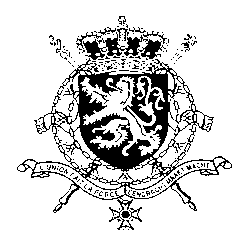 Représentation permanente de la Belgique auprès des Nations Unies et auprès des institutions spécialisées à GenèveMonsieur le Président,La Belgique remercie l’Ouzbékistan, le Haut-commissariat aux droits de l’Homme et les différents acteurs de la société civile pour les contributions préparées dans le cadre de cet EPU.La Belgique se réjouit qu’un certain nombre de mesures aient été prises depuis 2016 pour améliorer la situation des droits de l’Homme en Ouzbékistan, notamment la libération de certains prisonniers politiques et l’allègement de certaines restrictions en termes de liberté d’expression et encouragent l’UZ à les rendre structurelles. La Belgique s’interroge néanmoins sur l’important décalage qui subsiste entre, d’une part, les engagements de l’Ouzbékistan en tant que partie aux conventions internationales des droits de l’Homme, et d’autre part, la mise en œuvre pratique des obligations qui en découlent.R1. La Belgique recommande à l’Ouzbékistan de soutenir publiquement le travail des hommes et femmes défenseurs des droits de l’Homme et de journalistes indépendants, notamment en enquêtant de manière systématique sur les cas de violences ou de harcèlement à leur encontre, en poursuivant les personnes qui s’adonnent à ce genre de violence et compensant et réhabilitant les victimes.R2. Des sources fiables continuent à faire rapport sur la torture dans les prisons. Dans ce contexte, la Belgique recommande aux autorités ouzbèkes de condamner publiquement le recours à la torture et d’établir un système d’inspection et de contrôle indépendant des lieux de détention afin de prévenir l’éventuel recours à la torture dans ceux-ci.  R3. Le droit des femmes, leur autonomisation et l’égalité des genres sont une priorité pour la Belgique. Dans ce cadre, mon pays recommande aux autorités ouzbèkes de prendre des mesures concrètes afin de lutter de manière efficace contre la violence basée sur le genre, notamment le mariage précoce et la violence intra-familiale, et ce partout dans le pays, en ce compris en milieu rural.Je vous remercie Monsieur le Président.WG UPR 30 – OuzbékistanIntervention de la Belgique9 mai 2018 